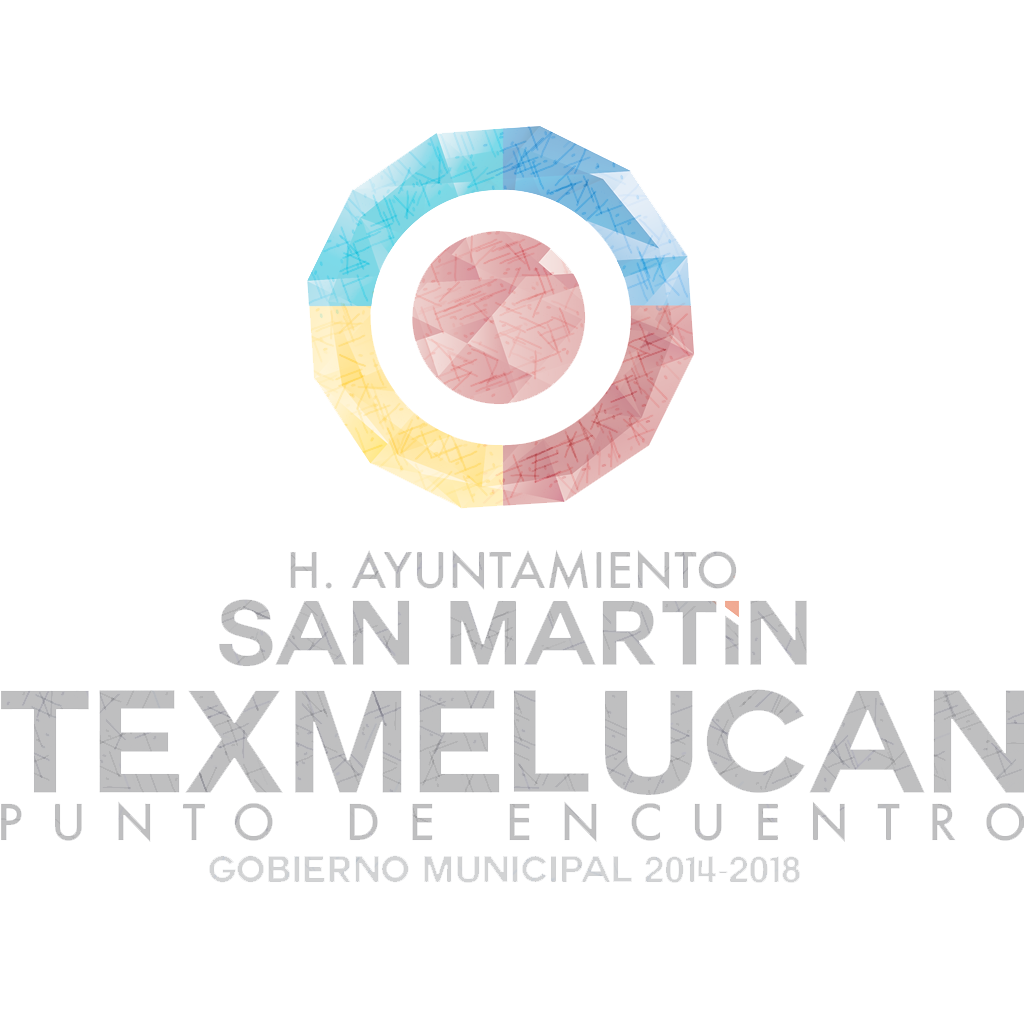 Presupuesto de Egresos del Municipio de San Martín Texmelucan, Puebla para el Ejercicio Fiscal 2017MARCO LEGALEn la ciudad de San Martín Texmelucan, cabecera del municipio del mismo nombre del Estado de Puebla, con fundamento en lo dispuesto por el artículo 115 fracción IV de la Constitución Política de los Estados Unidos Mexicanos; artículo 50 fracción III de la Constitución Política del Estado Libre y Soberano de Puebla, y el artículo 146 de la Ley Orgánica Municipal, siendo las 10:30 horas del día 22 de Diciembre de 2016, reunidos en el Salón de Cabildos del H. Ayuntamiento Municipal de San Martín Texmelucan, Puebla,  previa convocatoria realizada por el Presidente Municipal en el uso de sus facultades y competencias, los regidores y la Síndico Municipal; aprobaron por mayoría el Presupuesto de Egresos Municipal del ejercicio fiscal 2017, que fue aprobado por los integrantes del Ayuntamiento del municipio de San Martín Texmelucan, Puebla, en reunión de Cabildo el pasado 22 de Diciembre de 2016.EXPOSICIÓN DE MOTIVOSCon fundamento en los artículos 50 fracción III segundo párrafo, artículo 78 fracción VIII de la Ley Orgánica Municipal, el Ayuntamiento del municipio presentó ante el H. Congreso del Estado de Puebla la iniciativa de la Ley de Ingresos del Municipio de San Martín Texmelucan, para el ejercicio fiscal 2017.Con fundamento en el artículo 115 fracción IV penúltimo párrafo de la Constitución Política de los Estados Unidos Mexicanos, con fecha de 15 de diciembre de 2016, el H. Congreso del Estado de Puebla aprobó la Ley de Ingresos del Municipio San Martín Texmelucan, para el ejercicio fiscal 2017, la cual fue publicada en el Periódico Oficial del Estado de Puebla el día 15 de diciembre de 2016.La Ley de Ingresos del Municipio de San Martín Texmelucan, Puebla, para el ejercicio fiscal 2017, incluye el presupuesto de ingresos para dicho ejercicio fiscal por un total de $295,158,525.85, el cual se codificó con base en el Clasificador por Rubros de Ingresos emitido por el Consejo Nacional de Armonización Contable.Que el presente presupuesto de egresos municipal para el ejercicio fiscal 2017, guarda equilibrio presupuestario con los ingresos estimados en la Ley de Ingresos del mismo año, de conformidad con lo establecido en los artículos 115 fracción IV de la Constitución Política de los Estados Unidos Mexicanos.Que en caso de que la recaudación de los ingresos municipales sea inferior a los ingresos estimados en la Ley de Ingresos, el déficit presupuestario resultante por ningún motivo afectará los programas municipales prioritarios, y que en todo caso se subsanará con otra fuente de ingresos o con la disminución del gasto corriente.Que en caso de que al finalizar el ejercicio presupuestario 2017, existieren subejercicios, ahorros, o economías presupuestarias, éstos se destinarán preferentemente para cubrir pasivos municipales correspondientes a egresos devengados no ejercidos ni pagados en el ejercicio.Que en caso de que la recaudación de los ingresos municipales sea inferior a los ingresos estimados en la Ley de Ingresos, el déficit presupuestario resultante por ningún motivo afectará los programas municipales prioritarios, y que en todo caso se subsanará con otra fuente de ingresos o con la disminución del gasto corriente.Ahora bien resulta importante resaltar que el Instituto Mexicano para la Competitividad, A.C., evaluará tanto el Presupuesto de Egresos Municipal, la Ley de Ingresos Municipal y los formatos ciudadanos de ambos, correspondientes al ejercicio fiscal 2017, bajo la metodología del Índice de Información Presupuestal Municipal (IIPM) 2017. El IIPM tiene como propósito mejorar la calidad de información de los presupuestos, con el fin de impulsar la lucha contra la opacidad en el manejo del dinero público. Además, a través del cumplimiento de los criterios para desglosar la información y uso de clasificaciones homologadas, es posible un uso de lenguaje que permita presentar una versión ciudadana de los presupuestos de una manera más efectiva.La transparencia presupuestal se debe entender como el quehacer del funcionario público para hacer saber a la ciudadanía a través de las instancias correspondientes, cuánto, cómo y en qué se va a gastar el dinero público, y se debe entender como una acción fundamental para generar confianza entre la sociedad civil, las empresas y el gobierno. De igual forma es importante considerar lo establecido en el artículo 104 de la Ley Orgánica Municipal, respecto que para la programación del gasto público municipal se tomará como referencia el Plan Estatal de Desarrollo.Por lo anterior y con el fin de cumplir con las obligaciones vinculadas al ejercicio del gasto público y de alinear las acciones de gobierno a lo establecido en el Plan Estatal de Desarrollo 2011-2017, se expide el presente presupuesto de egresos municipal del ejercicio fiscal 2017, cuyo objetivo primordial es integrar la información presupuestal con base en lo establecido en la Ley General de Contabilidad Gubernamental y especificar de forma clara las regulaciones del ejercicio presupuestario que se encuentran contenidas en la Constitución Política de los Estados Unidos Mexicanos, la Constitución Política del Estado Libre y Soberano de Puebla y demás legislación aplicable.PRESUPUESTO DE EGRESOS DEL MUNICIPIO DE SAN MARTÍN TEXMELUCAN PUEBLAPARA EL EJERCICIO FISCAL 2017ÚNICO. Se aprueba el Presupuesto de Egresos del Municipio de San Martín Texmelucan Puebla, para el Ejercicio Fiscal 2017, para quedar como sigue:TÍTULO PRIMERODE LAS ASIGNACIONES DEL PRESUPUESTO DE EGRESOS DEL MUNICIPIO DE SAN MARTÍN TEXMELUCAN, PUEBLACAPÍTULO IDisposiciones generalesArtículo 1.- El presente decreto tiene como objeto integrar la información presupuestal con base en lo establecido en la Ley General de Contabilidad Gubernamental y especificar de forma clara las regulaciones del ejercicio presupuestario que se encuentran contenidas en la Constitución Política de los Estados Unidos Mexicanos, la Constitución Política del Estado Libre y Soberano de Puebla, y demás legislación aplicable a la materia.En la ejecución del gasto público se deberá considerar como eje articulador el Plan Municipal de Desarrollo 2014-2018 y el Plan Estatal de Desarrollo 2011-2017 tomando en cuenta los compromisos, los objetivos y las metas contenidos en los mismos.Será responsabilidad de la Tesorería Municipal y de la Contraloría del Municipio de San Martín Texmelucan, Puebla, en el ámbito de sus respectivas competencias, cumplir y hacer cumplir las disposiciones establecidas en el presente decreto.La interpretación del presente documento para efectos administrativos, corresponde a la Tesorería y a la Contraloría Municipal San Martín Texmelucan Puebla, en el ámbito de sus atribuciones, conforme a las disposiciones y definiciones que establezca la Ley Orgánica Municipal. Lo anterior, sin perjuicio de la interpretación que corresponda a otras autoridades en el ámbito de sus respectivas competencias.Artículo 2.- Para los efectos de este Decreto se entenderá por:Adquisiciones públicas: toda clase de convenios o contratos, cualquiera que sea su denominación legal, que el municipio, sus dependencias o entidades celebren para la compra de insumos, materiales, mercancías, materias primas y bienes muebles que tengan por objeto cubrir las necesidades comunes de las dependencias de la Administración Pública Municipal, así como aquellos bienes necesarios para la realización de funciones específicas.Ahorro presupuestario: los remanentes de recursos del presupuesto modificado una vez que se hayan cumplido las metas establecidas.Ayuntamiento: constituye la autoridad máxima en el municipio, es independiente, y no habrá autoridad intermedia entre éste y el Gobierno del Estado. Como cuerpo colegiado, tiene carácter deliberante, decisorio, y representante del Municipio.Clasificación Administrativa: clasificación presupuestal que tiene como propósitos básicos identificar las unidades administrativas a través de las cuales se realiza la asignación, gestión y rendición de los recursos financieros públicos, así como establecer las bases institucionales y sectoriales para la elaboración y análisis de las estadísticas fiscales, organizadas y agregadas, mediante su integración y consolidación, tal como lo requieren las mejores prácticas y los modelos universales establecidos en la materia. Esta clasificación además permite delimitar con precisión el ámbito de Sector Público de cada orden de gobierno y por ende los alcances de su probable responsabilidad fiscal y cuasi fiscal. Clasificación Económica: clasificación presupuestal de las transacciones de los entes públicos que permite ordenar a éstas de acuerdo con su naturaleza económica, con el propósito general de analizar y evaluar el impacto de la política y gestión fiscal y sus componentes sobre la economía en general. Clasificación Funcional del Gasto: clasificación presupuestal que agrupa los gastos según los propósitos u objetivos socioeconómicos que persiguen los diferentes entes públicos. Clasificación por Fuente de Financiamiento: clasificación presupuestal que consiste en presentar los gastos públicos según los agregados genéricos de los recursos empleados para su financiamiento. Esta clasificación permite identificar las fuentes u orígenes de los ingresos que financian los egresos y precisar la orientación específica de cada fuente a efecto de controlar su aplicación.Clasificador por Objeto del Gasto: reúne en forma sistemática y homogénea todos los conceptos de gastos descritos. En ese orden, se constituye en un elemento fundamental del sistema general de cuentas donde cada componente destaca aspectos concretos del presupuesto y suministra información que atiende a necesidades diferentes pero enlazadas, permitiendo el vínculo con la contabilidad. Clasificación por Tipo de Gasto: clasificación presupuestal que relaciona las transacciones públicas que generan gastos con los grandes agregados de la clasificación económica presentándolos en Corriente, de Capital y Amortización de la deuda y disminución de pasivos. Clasificación Programática: clasificación presupuestal que establece la clasificación de los programas presupuestarios de los entes públicos, que permitirá organizar, en forma representativa y homogénea, las asignaciones de recursos de los programas presupuestarios. Déficit Presupuestario: el financiamiento que cubre la diferencia entre los montos previstos en la Ley de Ingresos Municipal y el Presupuesto de Egresos Municipal.Deuda Pública: las obligaciones de pasivo, directas o contingentes, derivadas de financiamientos a cargo del gobierno municipal, en términos de las disposiciones legales aplicables, sin perjuicio de que dichas obligaciones tengan como propósito operaciones de canje o refinanciamiento.Deuda Pública Municipal: la que contraigan los municipios, por conducto de sus ayuntamientos, como responsables directos o como garantes, avalistas, deudores solidarios, subsidiarios o sustitutos de las entidades de la administración pública paramunicipal a su cargo.Economías: los remanentes de recursos no devengados del presupuesto modificado.Gasto Aprobado: es el que refleja las asignaciones presupuestarias anuales comprometidas en el Presupuesto de Egresos.Gasto de Capital: son los gastos destinados a la inversión de capital y las transferencias a los otros componentes institucionales del sistema económico que se efectúan para financiar gastos de éstos con tal propósito.Gasto Corriente: son los gastos de consumo y/o de operación, el arrendamiento de la propiedad y las transferencias otorgadas a los otros componentes institucionales del sistema económico para financiar gastos de esas características.Gasto Devengado: es el momento contable que refleja el reconocimiento de una obligación de pago a favor de terceros por la recepción de conformidad de bienes, servicios y obras oportunamente contratados; así como de las obligaciones que derivan de tratados, leyes, decretos, resoluciones y sentencias definitivas.Gasto Ejercido: es el momento contable que refleja la emisión de una cuenta por liquidar certificada o documento equivalente debidamente aprobado por la autoridad competente.Gasto Modificado: es el momento contable que refleja la asignación presupuestaria que resulta de incorporar, en su caso, las adecuaciones presupuestarias al presupuesto aprobadoGasto Pagado: es el momento contable que refleja la cancelación total o parcial de las obligaciones de pago, que se concreta mediante el desembolso de efectivo o cualquier otro medio de pago.Ingresos Estimados: es el que se aprueba anualmente en la Ley de Ingresos, e incluyen los impuestos, cuotas y aportaciones de seguridad social, contribuciones de mejoras, derechos, productos, aprovechamientos, financiamientos internos y externos; así como de la venta de bienes y servicios, además de participaciones, aportaciones, recursos convenidos, y otros ingresos.Ingresos Excedentes: los recursos que durante el ejercicio fiscal se obtienen en exceso de los aprobados en la Ley de Ingresos Municipal.Ingresos Recaudados: es el momento contable que refleja el cobro en efectivo o cualquier otro medio de pago de los impuestos, cuotas y aportaciones de seguridad social, contribuciones de mejoras, derechos, productos, aprovechamientos, financiamientos internos y externos; así como de la venta de bienes y servicios, además de participaciones, aportaciones, recursos convenidos, y otros ingresos por parte de los entes públicos.Obras Públicas: los trabajos que tengan por objeto construir, instalar, ampliar, adecuar, remodelar, restaurar, conservar, mantener, modificar y demoler bienes inmuebles.Presidencia Municipal: es el órgano ejecutivo unipersonal, que ejecuta las disposiciones y acuerdos del Ayuntamiento y tiene su representación legal y administrativa.Presupuesto de Egresos Municipal: será el que contenga el acuerdo que aprueba el ayuntamiento a iniciativa del Presidente Municipal, para cubrir durante el ejercicio fiscal a partir del primero de enero, las actividades, obras y servicios previstos en los programas y planes de desarrollo de la Administración Pública Municipal.Programas y proyectos de inversión: acciones que implican erogaciones de gasto de capital destinadas tanto a obra pública en infraestructura como a la adquisición y modificación de inmuebles, adquisiciones de bienes muebles asociadas a estos programas, y rehabilitaciones que impliquen un aumento en la capacidad o vida útil de los activos de infraestructura e inmuebles.Proyecto para Prestación de Servicios: conjunto de acciones que se requieran implementar al amparo de un contrato.Regidores: son los miembros del Ayuntamiento encargados de gobernar y administrar, como cuerpo colegiado, al municipio.Remuneración: toda percepción de los servidores públicos municipales en efectivo o en especie, incluyendo dietas, aguinaldos, gratificaciones, premios, recompensas, bonos, estímulos, comisiones, compensaciones y cualquier otra, con excepción de los apoyos y los gastos sujetos a comprobación que sean propios del desarrollo del trabajo y los gastos de viaje en actividades oficiales.Servicio público: aquella actividad de la administración pública municipal, –central, descentralizada o concesionada a particulares–, creada para asegurar de una manera permanente, regular y continua, la satisfacción de una necesidad colectiva de interés general, sujeta a un régimen de derecho público.Servicios relacionados con las obras públicas: los trabajos que tengan por objeto concebir, diseñar y calcular los elementos que integran un proyecto de obra pública; las investigaciones, estudios, asesorías y consultorías que se vinculen con las acciones que regula la Ley de Obra Pública y Servicios Relacionados con la Misma para el Estado de Puebla.; la dirección o supervisión de la ejecución de las obras y los estudios que tengan por objeto rehabilitar, corregir o incrementar la eficiencia de las instalaciones.Síndico: es el integrante del Ayuntamiento encargado de vigilar los aspectos financieros del mismo, de procurar y defender los intereses del municipio y representarlo jurídicamente.Sistema de Evaluación del Desempeño: el conjunto de elementos metodológicos que permiten realizar una valoración objetiva del desempeño de los programas, bajo los principios de verificación del grado de cumplimiento de metas y objetivos, con base en indicadores estratégicos y de gestión que permitan conocer el impacto social de los programas y de los proyectos.Subsidios y Subvenciones: asignaciones que se otorgan para el desarrollo de actividades prioritarias de interés general a través de los entes públicos a los diferentes sectores de la sociedad, con el propósito de: apoyar sus operaciones; mantener los niveles en los precios; apoyar el consumo, la distribución y comercialización de los bienes; motivar la inversión; cubrir impactos financieros; promover la innovación tecnológica; así como para el fomento de las actividades agropecuarias, industriales o de servicios.Subejercicio de Gasto: las disponibilidades presupuestarias que resultan, sin cumplir las metas contenidas en los programas o sin contar con el compromiso formal de su ejecución.Trabajadores de Base: serán los no incluidos como trabajadores de confianza, serán inamovibles, de nacionalidad mexicana y sólo podrán ser sustituidos por extranjeros cuando no existan mexicanos que puedan desarrollar el servicio respectivo.Trabajadores de Confianza: todos aquellos que realicen funciones de dirección, vigilancia, inspección, fiscalización, cuando tengan el carácter general dentro de las entidades mencionadas, o bien que por el manejo de fondos, valores o datos de estricta confidencialidad, deban tener tal carácter. Artículo 3.- En la celebración y suscripción de convenios o acuerdos en los que se comprometa el patrimonio económico o el erario del Municipio, será obligatoria la intervención de la Tesorería Municipal de San Martín Texmelucan, Puebla tal como lo establece el artículo 166 fracción XXIV de la Ley Orgánica MunicipalArtículo 4.- Los recursos financieros de que se disponga en ejercicio del presupuesto municipal, se administrará con eficiencia, eficacia, economía, transparencia y honradez para satisfacer los objetivos a los que estén destinados, tal como lo establecen los artículos 108 de la Constitución Política del Estado Libre y Soberano de Puebla, y 134 de la Constitución Política de los Estados Unidos Mexicanos; y de igual forma deberá ajustarse a los principios de honestidad, legalidad, optimización de recursos, racionalidad e interés público y social, con base en lo siguiente:No se otorgarán remuneraciones, pagos o percepciones distintas a su ingreso establecido en el presupuesto de egresos al Presidente Municipal, Regidores y Síndicos y a los integrantes de los Concejos Municipales.Queda prohibido a los servidores públicos municipales obtener o tratar de obtener por el desempeño de su función, beneficios adicionales a las prestaciones que conforme al Presupuesto les deban corresponder.El presupuesto se utilizará para cubrir las actividades, obras y servicios previstos en los programas y planes de desarrollo de la Administración Pública Municipal.La programación del gasto público municipal se basará en los lineamientos y planes de desarrollo social y económico que formule el ayuntamiento.Los programas operativos institucionales se referirán a las prioridades del desarrollo integral del municipio fijadas en el programa general de gobierno y en el plan municipal de desarrollo.El gasto público municipal se ejercerá de acuerdo con el presupuesto de egresos aprobado y deberá ajustarse al monto asignado a los programas correspondientes.Ningún egreso podrá efectuarse sin que exista partida de gasto en el presupuesto de egresos y que tenga saldo suficiente para cubrirlo. En lo referente a gastos de difusión, promoción y publicidad, las erogaciones no podrán exceder del 3% de los ingresos presupuestales totales.La Tesorería Municipal a través de la Dirección de Egresos efectuará los pagos con cargo al presupuesto de egresos del municipio, cuidando en todos los casos que correspondan a compromisos efectivamente devengados, con excepción de los anticipos que se encuentren debidamente justificados y comprobados con los documentos originales respectivos.Solamente se podrán efectuar pagos por anticipos en los casos que prevean las leyes correspondientes, debiéndose reintegrar las cantidades anticipadas que no se hubieren devengado o erogado.No se podrán distraer los recursos municipales a fines distintos de los señalados por las leyes y por este presupuesto.Los subejercicios presupuestales, excedentes, ahorros, economías o ingresos extraordinarios se aplicarán preferentemente para cubrir pasivos municipales correspondientes a egresos devengados no ejercidos ni pagados en el ejercicio 2017, siempre y cuando no tengan que reintegrarse o destinarse para un fin en específico.Los déficits presupuestarios por ningún motivo afectarán los programas municipales prioritarios, y en todo caso se subsanarán con otra fuente de ingresos previa aprobación correspondiente o con la disminución del gasto corriente.La Tesorería Municipal implementará el Sistema de Presupuesto por Programas y de Evaluación al Desempeño de conformidad con la normatividad aplicable en la materia. Artículo 5.- La información que en términos del presente documento deba remitirse al H. Congreso del Estado de Puebla deberá cumplir con lo siguiente: Aprobado el presupuesto de egresos para el ejercicio fiscal 2017, el ayuntamiento, deberá remitir copia del mismo y del acta de sesión en que se aprobó al Congreso del Estado para su conocimiento y efectos de seguimiento y revisión de la cuenta pública.Se deberá presentar en forma impresa y en formato electrónico.El nivel de desagregación se hará con base en las clasificaciones presupuestales armonizadas, emitidas por el Consejo Nacional de Armonización Contable.Artículo 6.- La Tesorería Municipal de San Martín Texmelucan Puebla, garantizará que toda la información presupuestaria cumpla con la Ley General de Contabilidad Gubernamental y demás normatividad aplicable.El presente presupuesto de egresos municipal para el ejercicio fiscal 2017 deberá ser difundido en los medios electrónicos con los que disponga el municipio en los términos de la Ley de Transparencia y Acceso a la Información Pública del Estado de Puebla, Ley General de Transparencia y Acceso a la Información Pública y del artículo 65 de la Ley General de Contabilidad Gubernamental.CAPÍTULO IIDe las ErogacionesArtículo 7.- El gasto total previsto en el presente Presupuesto de Egresos del Municipio de San Martín Texmelucan Puebla, comprende la cantidad de $ 295,158,525.85 y corresponde al total de los ingresos aprobados en la Ley de Ingresos del Municipio de San Martín Texmelucan Puebla, para el Ejercicio Fiscal de 2017, guardando equilibrio presupuestario de conformidad con lo establecido en los artículos 115 fracción IV de la Constitución Política de los Estados Unidos Mexicanos.Artículo 8.- Si alguna o algunas de las asignaciones del presupuesto de egresos resultaren insuficientes para cubrir las necesidades que originen las funciones encomendadas a la administración municipal, el ayuntamiento podrá acordar las modificaciones o ampliaciones necesarias en función de la disponibilidad de fondos y previa justificación de las mismas.El ayuntamiento podrá aprobar transferencias, reducciones, cancelaciones o adecuaciones presupuestarias, siempre y cuando se justifique la necesidad de obras y servicios que el propio ayuntamiento califique como de prioritarias o urgentes.Artículo 9.- El presupuesto de egresos municipal del ejercicio 2017 con base en la clasificación por tipo de gasto se distribuye de la siguiente manera:Clasificación por tipo de gasto (CTG)Artículo 10.-El presupuesto de egresos municipal del ejercicio 2017, de acuerdo con la clasificación económica, se distribuye de la siguiente manera:Clasificación Económica (CE)Artículo 11.- El presupuesto de egresos municipal del ejercicio 2017 con base en la Clasificación por Objeto del Gasto en el tercer nivel de desagregación (partida genérica), se distribuye de la siguiente manera:Los gastos por concepto de comunicación social se importan la cantidad de   $3,609,097.76 y se desglosan en el rubro 3600 SERVICIOS DE COMUNICACION SOCIAL Y PUBLICIDAD.Artículo 12.- Las asignaciones previstas para el Ayuntamiento importan la cantidad de: 295,158,525.85  y de acuerdo a la Clasificación por Objeto del Gasto a nivel de capítulo, se desglosan por cada una de las unidades ejecutoras como se muestra a continuación:Artículo 13.- El presupuesto de egresos municipal del ejercicio 2017 con base en la Clasificación Administrativa, se distribuye como a continuación se indica:La Tesorería Municipal será la encargada de realizar los ajustes y acciones necesarias con el fin de dar cumplimiento a las disposiciones establecidas en la Ley General de Contabilidad Gubernamental y cualquier otra disposición legal aplicable, así como a los Lineamientos que emanen de los Consejos Nacional y Estatal de Armonización Contable respectivamente. En el presente presupuesto de egresos municipal para el ejercicio fiscal 2017 no se prevén erogaciones para fideicomisos públicos. Las Dependencias por conducto de la Tesorería Municipal, podrán constituir fideicomisos públicos o celebrar mandatos o contratos análogos para contribuir a la consecución de los programas aprobados e impulsar las actividades prioritarias del Gobierno Municipal observando lo que señala el Decreto del Honorable Congreso Del Estado de fecha 12 de marzo de 2014, por el que autoriza a los Ayuntamientos de los Municipios del Estado de Puebla y las Entidades Paraestatales y de conformidad con lo establecido en el artículo 9 de la Ley de Coordinación Fiscal, los artículos 44, 45 y 46 de la Ley de Coordinación Hacendaría del Estado de Puebla y sus Municipios, los artículos 5 y 6 de la Ley de Deuda Pública a celebrar dichos actos; asimismo, la Tesorería Municipal determinara de acuerdo al Presupuesto de Egresos el monto anual de subsidios si existieran variaciones que impliquen adecuaciones, estas serán autorizadas por la Tesorería Municipal en base a la objetividad, equidad, transparencia, selectividad, perspectiva de género y temporalidad, de conformidad con lo dispuesto en la Ley de Presupuesto y Gasto Público del Estado de Puebla.En el presente presupuesto de egresos municipal no se prevén erogaciones para entidades paramunicipales, descentralizadas ni desconcentradas, debido a que el municipio no cuenta con entidades de ese tipo. A continuación se desglosan las transferencias presupuestadas para autoridades auxiliares municipales: Artículo 14.- El presupuesto de egresos municipal del ejercicio 2017 con base en la Clasificación por Fuentes de Financiamiento, se distribuye como a continuación se indica:Artículo 15.- La Clasificación Funcional del Presupuesto de Egresos del Municipio de San Martín Texmelucan Puebla para el ejercicio fiscal 2017 se compone de la siguiente forma:Artículo 16.- El Presupuesto de Egresos Municipal del ejercicio 2017 con base en la Clasificación Programática, se distribuye como a continuación se indica:Todos los programas presupuestarios deberán contener los elementos establecidos en el artículo 10 de la Ley de Egresos del Estado de Puebla.Nota: La información corresponde a los programas presupuestarios prioritarios del presente Presupuesto de Egresos Municipal 2017.Invertir en la infancia y la adolescencia es estratégico para el desarrollo del país y el presupuesto es la expresión de sus prioridades, es por eso que los programas presupuestarios son los instrumentos para favorecer la equidad y el desarrollo social para obtener niños y niñas más sanos y educados, ciudadanos más empoderados y una sociedad más democrática. A continuación se presenta el anexo transversal para la atención de niñas, niños y adolescentes del municipio de San Martín Texmelucan, Puebla, de conformidad con la Ley General de los Derechos de niñas, niños y adolescentes:Anexo transversal para la atención de niñas, niños y adolescentesEl presupuesto asignado para la impartición de justicia en el Municipio de San Martín Texmelucan contempla el sostenimiento de los juzgados del ámbito municipal como se desglosa a continuación:Artículo 17.- Los programas presupuestados con recursos concurrentes provenientes de transferencias federales, estatales e ingresos propios ascienden a $49,793,980.18.30, distribuidos de la siguiente forma:Programas con Recursos Concurrentes por Orden de GobiernoArtículo 18.- Las asignaciones contempladas en el presente presupuesto de egresos para otorgarse a organismos de la sociedad civil para el ejercicio fiscal 2017, son las siguientes:Artículo 19.- Las erogaciones previstas en el presente presupuesto para otorgar subsidios y ayudas sociales, se distribuyen conforme a las siguientes tablas:El registro contable de los subsidios y aportaciones deberá efectuarse al expedirse el recibo de retiro de fondos correspondientes, de tal forma que permita identificar su destino y beneficiario.El Presidente Municipal, mediante resolución de carácter general y previa autorización expresa del Ayuntamiento podrá conceder subsidios.Las resoluciones que dicte el Presidente Municipal, deberán señalar las contribuciones a que se refieren, así como el monto o proporción de los beneficios, y los requisitos que deban cumplirse por los beneficiarios.Artículo 20.- No se consideran prestaciones sindicales para los funcionarios públicos del Municipio de San Martín Texmelucan, ya que no existe un sindicato legalmente constituido.Artículo 21.- El gasto contemplado en el presente presupuesto corresponde únicamente al ejercicio fiscal 2017 y no cuenta con partidas que se encuentren relacionadas con erogaciones plurianuales. Artículo 22.- En el presente presupuesto el municipio contempla las cantidades que se deben pagar durante el año 2017, al amparo de los contratos celebrados entre el municipio y un inversionista proveedor, mediante el cual se establece, por una parte, la obligación del inversionista proveedor de prestar a un plazo no menor de tres años y no mayor de treinta años, servicios al amparo de un Proyecto para Prestación de Servicios, con los activos que éste construya o suministre y, por la otra, la obligación de pago por parte del municipio por los servicios que le sean proporcionados. El monto aproximado a pagarse por concepto de valor de terminación en caso de una terminación anticipada por incumplimiento del municipio sería de $160,749,495.60, según lo establecido en los contratos de proyectos para prestación de servicios. Lo anterior de conformidad con lo establecido en el artículo 33 de la Ley de Proyectos para Prestación de Servicios del Estado Libre Y Soberano de Puebla.CAPÍTULO IIIDe los Servicios PersonalesArtículo 23.- En el ejercicio fiscal 2017, la Administración Pública Municipal centralizada contará con 824 plazas de conformidad con lo siguiente:Nota: En el presente cuadro desglosan todas las plazas autorizadas, incluidas las del personal de seguridad pública municipal.Artículo 24.- Los servidores públicos ocupantes de las plazas a que se refiere el artículo anterior, percibirán las remuneraciones que se determinen en el Tabulador Salarial siguiente; el cual se integra en el presente presupuesto de egresos, con base en lo establecido en los artículos 115 fracción IV y 127 de la Constitución Política de los Estados Unidos Mexicanos.Tabulador de Sueldos MensualNota: El presente tabulador contiene todas las plazas autorizadas en la plantilla municipal, a excepción de las del sistema de seguridad pública municipal.El Tabulador Salarial del personal de Seguridad Pública Municipal,se integra como a continuación se indica, con base en lo establecido en los artículos 115 fracción IV y 127 de la Constitución Política de los Estados Unidos Mexicanos.Tabulador de Seguridad Pública Municipal MensualPago de nómina policialTodos los policías que integran la plantilla de seguridad pública, son municipales, no se cuenta con policías estatales cuya plantilla sea absorbida presupuestalmente por el Ayuntamiento.De los 130 policías que integran la plantilla de seguridad pública, el 100% son municipales. Artículo 25.- Para acceder a los incrementos salariales, se atenderá lo dispuesto en el Título Octavo denominado “De las Relaciones Jurídicas Laborales entre las Entidades Públicas Municipales y sus Trabajadores” del Código Municipal para el Estado de Puebla de Zaragoza, en cual se establece, entre otras cosas, que es una obligación de las entidades públicas municipales preferir en igualdad de condiciones, de conocimientos, aptitudes, antigüedad y derechos escalafonarios a los trabajadores de base respecto de quienes no lo sean; a quienes representen la única fuente de ingresos para su familia, a las personas que hubieren prestado servicios eminentes al municipio, y a los que con anterioridad les hubieren prestado servicios satisfactoriamente.Artículo 26.- El pago de los sueldos y salarios del personal que preste o desempeñe un servicio personal subordinado al municipio se realizará preferentemente con cargo a sus participaciones u otros ingresos locales, con el fin de que el municipio obtenga una mayor participación del Impuesto sobre la Renta participable en los términos del artículo 3-B de la Ley de Coordinación Fiscal.CAPÍTULO IVDe la Deuda PúblicaArtículo 27.- En términos del artículo 14 fracción I de la Ley de Deuda Pública para el Estado Libre y Soberano de Puebla y el Decreto emitido por el H. Congreso del Estado publicado en el Periódico Oficial del Estado el 12 de marzo del 2014 los Ayuntamientos de los Municipios del Estado de Puebla y las Entidades Paramunicipales en su conjunto para que durante la gestión de la Administración Municipal 2014-2018, tramiten y contraten ante cualquier Institución de Crédito o Empresa autorizada por la legislación federal aplicable, financiamientos y/o empréstitos hasta por un monto de 3,000,000,000.00 (TRES MIL MILLONES DE PESOS 00/100 M.N.).El Municipio de San Martín Texmelucan, Puebla no ha adquirido deuda pública, empréstitos con alguna institución bancaria por lo tanto  no hay saldo ni garantía por este concepto en el capítulo 9000 en el Clasificador por Objeto del Gasto en el Presupuesto de Egresos para el Ejercicio fiscal 2017.TÍTULO SEGUNDODE LOS RECURSOS FEDERALESCAPÍTULO ÚNICODe los recursos federales transferidos al Municipio Artículo 28.- El Presupuesto de Egresos del Municipio de San Martín Texmelucan Puebla, contempla como una de sus fuentes de financiamiento los recursos federales asignados a través de participaciones, aportaciones y convenios, derivados de la Ley de Ingresos de la Federación o del Presupuesto de Egresos de la Federación.Las ministraciones de recursos federales a que se refiere este artículo, se realizarán de conformidad con las disposiciones aplicables en la materia.Artículo 29.- Los fondos de aportaciones que conforman el ramo 33 que la federación presupuestó otorgar al municipio de conformidad con la Ley de Coordinación Fiscal, se desglosan a continuación:La aplicación, destino y distribución presupuestada de los fondos de aportaciones que conforman el ramo 33 se desglosa a continuación por capítulo del gasto:TÍTULO TERCERODE LA EJECUCIÓN DEL PRESUPUESTO DE EGRESOS MUNICIPALCAPÍTULO ÚNICODe los Montos de Adquisiciones y Obras PúblicasArtículo 30.- De conformidad con lo establecido en los artículos 146 de la Ley Orgánica Municipal del Estado de Puebla, el 23 de la Ley de Obra Pública y Servicios Relacionados con las mismas para el Estado de Puebla y el artículo 62 de la Ley de Egresos del Estado de Puebla, los montos máximos de contratación por adjudicación directa, por invitación restringida y por licitación pública, durante el ejercicio fiscal de 2017, se sujetarán a los siguientes lineamientos:Los montos establecidos deberán considerarse sin incluir el importe del Impuesto al Valor Agregado. Artículo 31.- En forma similar a las obras públicas el municipio administrará sus adquisiciones públicas. Por adquisiciones públicas se entenderán, toda clase de convenios o contratos, cualquiera que sea su denominación legal, que el municipio, sus dependencias o entidades celebren para la compra de insumos, materiales, mercancías, materias primas y bienes muebles que tengan por objeto cubrir las necesidades comunes de las dependencias de la Administración Pública Municipal, así como aquellos bienes necesarios para la realización de funciones específicas.Las adquisiciones que realicen el municipio o sus dependencias, deberán sujetarse a las disposiciones legales que regulan la materia en el Estado.Por tanto, de conformidad con lo establecido en el artículo 67 de la Ley de Adquisiciones, Arrendamientos y Contratación de Servicios del Sector Público Estatal y Municipal para el Estado de Puebla, los montos máximos de contratación por adjudicación directa, por invitación restringida y por licitación pública, durante el ejercicio fiscal de 2017, se sujetarán a los siguientes lineamientos:Los montos establecidos deberán considerarse sin incluir el importe del Impuesto al Valor Agregado. Artículo 32.- Cuando se ejecuten recursos federales, los montos de adjudicación se deberán apegar a la normatividad aplicable o a la que se pacte en los acuerdos o convenios respectivos.Artículo 33.- Los contratos para proyectos para prestación de servicios (PPS) se adjudicarán, por regla general, a través de licitaciones públicas, mediante convocatoria pública, para que libremente se presenten proposiciones solventes en sobre cerrado, atendiendo lo establecido en el capítulo IV de la Ley de Proyectos para Prestación de Servicios para el Estado Libre y Soberano de Puebla de Zaragoza, tomando en cuenta las excepciones establecidas en el capítulo V de la citada Ley.T R A N S I T O R I O SARTÍCULO PRIMERO.El presupuesto de egresos municipal deberá ser publicado en el Periódico Oficial del Gobierno del Estado de Puebla.ARTÍCULO SEGUNDO. El presente Decreto entrará en vigor al día siguiente de su publicación en el Periódico Oficial del Gobierno del Puebla.ARTÍCULO TERCERO. El municipio de San Martín Texmelucan, elaborará y difundirá a más tardar 30 días naturales siguientes a la promulgación del presente decreto, en su respectiva página de Internet el presupuesto ciudadano con base en la información presupuestal contenida en el presente decreto, de conformidad con el artículo 62 de la Ley General de Contabilidad Gubernamental y con la Norma para la difusión a la ciudadanía de la Ley de Ingresos y del Presupuesto de Egresos emitida por el Consejo Nacional de Armonización Contable.ARTÍCULO CUARTO. El municipio de San Martín Texmelucan, Puebla elaborará y difundirá a más tardar el 31 de enero de 2017, en su respectiva página de Internet el calendario de presupuesto de egresos con base mensual con los datos contenidos en el presente decreto, en el formato establecido por el Consejo Nacional de Armonización Contable mediante la Norma para establecer la estructura del Calendario del Presupuesto de Egresos base mensual.Dado en el Ayuntamiento del Municipio de San Martín Texmelucan a los 19 días del mes de Abril del año 2017.ATENTAMENTE.“SAN MARTÍN TEXMELUCAN….PUNTO DE ENCUENTRO” ING. JOSE RAFAEL NUÑEZ RAMIREZ PRESIDENTE MUNICIPAL CONSTITUCIONALC.P. LILIANA SALAZAR VEGA TESORERA MUNICIPALLIC. ADRIAN SOTO SALAMANCASECRETARIO GENERALM.C.  FIACRO LUIS TORREBLANCA COELLOCONTRALOR MUNICIPALCTGCTGPresupuesto Aprobado1Gasto Corriente249,885,834.252Gasto de Capital45,272,691.603Amortización de la Deuda y Disminución de Pasivos0.004Pensiones y Jubilaciones0.005Participaciones0.00TotalTotal295,158,525.85CEPresupuesto Aprobado2 - GASTOS 284,236,740.352.1 - GASTOS CORRIENTES 255,609,843.062.1.1 - GASTOS DE CONSUMO DE LOS ENTES DEL GOBIERNO GENERAL/GASTOS DE EXPLOTACIÓN DE LAS ENTIDADES EMPRESARIALES 202,926,136.542.1.1.1 - REMUNERACIONES 110,915,096.762.1.1.1.1 - SUELDOS Y SALARIOS 110,915,096.762.1.1.1.2 - CONTRIBUCIONES SOCIALES 0.002.1.1.2 - COMPRA DE BIENES Y SERVICIOS 97,863.700.372.1.1.2 - COMPRA DE BIENES Y SERVICIOS 97,863,700.372.1.2 - PRESTACIONES DE LA SEGURIDAD SOCIAL  (MEFP 6.69) 0.002.1.2 - PRESTACIONES DE LA SEGURIDAD SOCIAL  (MEFP 6.69) 0.002.1.2 - PRESTACIONES DE LA SEGURIDAD SOCIAL  (MEFP 6.69) 0.002.1.3 - GASTO DE LA PROPIEDAD 0.002.1.3.1 - INTERESES 0.002.1.3.1.1 - INTERESES DE LA DEUDA INTERNA 0.002.1.5 - TRANSFERENCIAS, ASIGNACIONES Y DONATIVOS CORRIENTES OTORGADOS 41,107,037.122.1.5.1 - AL SECTOR PRIVADO 0.002.1.5.1.3 - AYUDAS A PERSONAS 0.002.1.5.1.4 – AYUDA A INSTITUCIONES0.00           2.1.5.2 – AL SECTOR PÚBLICO41,107,037.12               2.1.5.2.1 - A LA FEDERACIÓN0.00                   2.1.5.2.1.1 - TRANSFERENCIAS INTERNAS Y ASIGNACIONES32,856,690.52                   2.1.5.2.1.2 -  TRANSFERENCIAS DEL RESTO DEL SECTOR PÚBLICO8,250,346.602.2 - GASTOS DE CAPITAL 45,272,691.602.2.1 - CONSTRUCCIONES EN PROCESO 33,593,648.102.2.1 - CONSTRUCCIONES EN PROCESO 2.2.1 - CONSTRUCCIONES EN PROCESO 33,593,648.102.2.2 - ACTIVOS FIJOS (FORMACIÓN BRUTA DE CAPITAL FIJO) 02.2.2.2 - MAQUINARIA Y EQUIPO 11,679,043.502.2.2.2.1 – EQUIPO DE TRANSPORTE 2,000,000.002.2.2.2.2–EQUIPO DE TECNOLOGÍA DE LA INFORMACIÓN Y COMUNICACIONES0.002.2.2.2.3 – OTRA MAQUINARIA Y EQUIPO 9,679,043.502.2.2.3 – EQUIPO DE DEFENSA Y SEGURIDAD 2.2.2.3 – EQUIPO DE DEFENSA Y SEGURIDAD 0.002.2.6 - TRANSFERENCIAS Y ASIGNACIONES Y DONATIVOS DE CAPITAL OTORGADOS 0.002.2.6.1 - AL SECTOR PRIVADO 0.002.2.6.1.1 - AYUDA A PERSONAS 0.002.2.6.1.2 - AYUDA A INSTITUCIONES 0.00            2.2.6.2 – AL SECTOR PUBLICO0.002.2.6.1.2.1 - TRANSFERENCIAS INTERNAS Y ASIGNACIONES0.002.2.6.1.2.2 - TRANSFERENCIAS AL RESTO DEL SECTOR PÚBLICO0.002.2.5 - ACTIVOS NO PRODUCIDOS 0.002.2.5.1 - ACTIVOS INTANGIBLES NO PRODUCIDOS DE ORIGEN NATURAL 0.002.2.5.1.1 - TIERRAS Y TERRENOS  (MEFP 7.70) 0.003 - FINANCIAMIENTO 3.2 - APLICACIONES FINANCIERAS (USOS) 0.003.2.2 - DISMINUCIÓN DE PASIVOS 0.003.2.2.1 - DISMINUCIÓN DE PASIVOS CORRIENTES 0.003.2.2.1.3 - AMORTIZACIÓN  DE  LA  PORCIÓN  CIRCULANTE  DE  LA  DEUDA PÚBLICA DE LARGO PLAZO 0.00Total general295,158,525.85COG (PARTIDA GENERICA)PRESUPUESTO AUTORIZADO1000SERVICIOS PERSONALES$110,915,096.761100REMUNERACIONES AL PERSONAL DE CARÁCTER PERMANENTE$75,812,180.021130Sueldos base al personal permanente$75,812,180.021300REMUNERACIONES ADICIONALES Y ESPECIALES$7,607,630.741320Primas de vacaciones, dominical y gratificación de fin de año$7,607,630.741500OTRAS PRESTACIONES SOCIALES Y ECONÓMICAS$27,495,286.001590Otras prestaciones sociales y económicas$27,495,286.002000MATERIALES Y SUMINISTRO$16,627,041.492100Materiales de administración, emisión de docuemntos y artículos de oficiales$3,408,773.812110Materiales, útiles y equipos menores de oficina$832,466.172120Materiales y útiles de impresión y reproducción$423,414.522130Material estadístico y geográfico$1,000.002140Materiales, útiles y equipos menores de tecnologías de la información y comunicaciones$56,616.792150Material impreso e información digital$57,500.002160Material de limpieza$494,149.332170Materiales y útiles de enseñanza$68,250.002180Materiales para el registro e identificación de bienes y personas$1,475,377.002200ALIMENTOS Y UTENSILIOS$544,991.232210Productos alimenticios para personas$469,489.642220Productos alimenticios para animales$50,800.002230Utensilios para el servicio de alimentación$24,701.592400MATERIALES Y ARTÍCULOS DE CONSTRUCCIÓN Y DE REPARACIÓN$530,711.742420Cemento y productos de concreto$21,000.002430Cal, yeso y productos de yeso$66,000.002440Madera y productos de madera$85,000.002450Vidrio y productos de vidrio$35,000.002460Material eléctrico y electrónico$210,000.002490Otros materiales y artículos de construcción y reparación$113,711.742500Productos químicos, farmacéuticos y de laboratorios$961,426.162520Fertilizantes, pesticidas y otros agroquímicos$163,260.002530Medicinas y productos farmacéuticos$32,041.002540Materiales, accesorios y suministros médicos$70,286.602550Materiales, accesorios y suministros de laboratorio$385.122560Fibras sintéticas, hules, plásticos y derivados$0.002590Otros productos químicos$695,453.442600COMBUSTIBLES, LUBRICANTES Y ADITIVOS$7,775,174.492610Combustibles, lubricantes y aditivos$7,775,174.492700VESTUARIO, BLANCOS, PRENDAS DE PROTECCIÓN Y ARTÍCULOS DEPORTIVOS$1,854,990.002710Vestuario y uniformes$839,599.132720Prendas de seguridad y protección personal$1,008,654.872730Artículos deportivos$6,736.002800Materiales y suministro para seguridad$473,200.002810Sustancias y materiales explosivos$23,200.002820Materiales de seguridad pública$450,000.002900HERRAMIENTAS, REFACCIONES Y ACCESORIOS MENORES$1,077,774.062910Herramientas menores$531,769.982920Refacciones y accesorios menores de edificios$58,659.002930Refacciones y accesorios menores de mobiliario y equipo de administración, educacional y recreativo$22,200.002940Refacciones y accesorios menores de equipo de cómputo y tecnologías de información$6,869.612960Refacciones y accesorios menores de equipo de transporte$387,217.482980Refacciones y accesorios menores de maquinaria y otros equipos$28,096.002990Refacciones y accesorios menores de otros bienes muebles$42,961.993000SERVICIOS GENERALES$81,236,658.883100SERVICIOS BÁSICOS$34,349,051.623110Energía eléctrica$32,746,625.483120Gas$320,400.003130Agua$189,173.333140Telefonia Tradicional$1,071,239.243170Servicios de acceso a Internet, redes y procesamiento de información$4,000.003180Servicios postales y telegráficos$17,613.573200SERVICIOS DE ARRENDAMIENTO$1,903,241.813220Arrendamiento de edificios$765,642.013230Arrendamiento de mobiliario y equipo de administración, educacional y recreativo$166,255.453250Arrendamiento de equipo de transporte$427,437.193260Arrendamiento de maquinaria, otros equipos y herramientas$60,000.003290Otros arrendamientos$483,907.163300SERVICIOS PROFESIONALES, CIENTÍFICOS, TÉCNICOS Y OTROS SERVICIOS$8,689,428.333310Servicios legales, de contabilidad, auditoría y relacionados$3,622,211.003320Servicios de diseño, arquitectura, ingeniería y actividades relacionadas$25,000.003330Servicios de consultoría administrativa, procesos, técnicas y en tecnologías de la información$25,984.003340Servicios de capacitación$1,094,872.003370Servicios de protección y seguridad$2,400,000.003390Servicios profesionales, científicos y técnicos integrales$1,521,361.333400SERVICIOS FINANCIEROS, BANCARIOS Y COMERCIALES$194,143.723410Servicios financieros y bancarios$116,204.253450Seguro de bienes patrimoniales$35,500.003470Fletes y maniobras$42,439.473500SERVICIOS DE INSTALACIÓN, REPARACIÓN, MANTENIMIENTO Y CONSERVACIÓN$17,913,841.553510Conservación y mantenimiento menor de inmuebles$4,153,866.433520Instalación, reparación y mantenimiento de mobiliario y equipo de administración, educacional y recreativo$35,402.903530Instalación, reparación y mantenimiento de equipo de cómputo y tecnologías de la información$55,362.913550Reparación y mantenimiento de equipo de transporte$1,695,068.323560Reparación y mantenimiento de equipo de defensa y seguridad$90,170.673570Instalación, reparación y mantenimiento de maquinaria y otros equipos y herramienta$130,784.993580Servicios de limpieza y manejo de desechos$11,251,292.003590Servicios de jardinería y fumigación$501,893.333600SERVICIOS DE COMUNICACIÓN SOCIAL Y PUBLICIDAD$3,609,097.763610Difusión por radio, televisión y otros medios de mensaje sobre programas y actividades gubernamentales$3,571,415.763620Difusión por radio, televisión y otros medios de mensajes comerciales para promover la venta de bienes o servicios$5,000.003630Servicios de creatividad, preproducción y producción de publicidad, excepto internet$13,697.003660Servicios de creación y difusión de contenido exclusivamente a través de Internet$15,485.003690Otros servicios de información$3,500.003700Servicios de traslados y viáticos$1,157,455.563710Pasajes aéreos$52,500.003720Pasajes terrestres$425,506.323750Viáticos en el país$673,449.243790Otros servicios de traslado  y hospedaje$6,000.003800SERVICIOS OFICIALES$2,903,234.013810Gastos ceremonial$30,000.003820Gastos de orden social y cultural$2,753,234.013830Congresos y convenciones$55,000.003850Gastos de representación$65,000.003900OTROS SERVICIOS GENERALES$10,517,164.523920Impuestos y derechos$2,762,357.613940Sentencias y resoluciones judiciales$4,735,000.003980Impuesto sobre nóminas y otros que se deriven de una relación laboral$2,502,594.323990Otros servicios generales$517,212.594000TRANSFERENCIAS, ASIGNACIONES, SUBSIDIOS Y OTROS SERVICIOS$41,107,037.124200TRANSFERENCIAS AL RESTO DEL SECTOR PÚBLICO$32,856,690.524240Transferencia otorgadas a entidades federativas y municipios$32,856,690.524300SUBSIDIOS Y SUBVENCIONES$3,846,511.114390Otros Subsidios$3,846,511.114400AYUDAS SOCIALES$4,403,835.494410Ayudas sociales a personas$3,488,294.164420Becas y otras ayudas para programas de capacitación$500,000.004430Ayudas sociales a instituciones de enseñanza$415,541.335000BIENES MUEBLES, INMUEBLES E INTANGIBLES$11,679,043.505100MOBILIARIO Y EQUIPO DE ADMINISTRACIÓN$1,866,151.925110Muebles de oficina y estantería$417,100.005130Bienes artísticos, culturales y científicos$0.005150Equipos de cómputo y de tecnologías de la información$1,354,837.475190Otro mobiliario y equipo de administración$94,214.455200MOBILIARIO Y EQUIPO EDUCACIONAL Y RECREATIVO$75,800.005210Equipos y aparatos audiovisuales$50,000.005230Cámaras fotográficas y de video$25,800.005300EQUIPO E INSTRUMENTAL MÉDICO Y DE LABORATORIO$3,000.005310Equipo médico y de laboratorio$3,000.005400VEHÍCULOS Y EQUIPO DE TRANSPORTE$2,000,000.005410Automóviles y Equipo Terrestre$1,500,000.005490Otros equipos de transporte$500,000.005600MAQUINARIA, OTROS EQUIPOS Y HERRAMIENTAS$2,069,091.585650Equipo de comunicación y telecomunicación$1,475,000.005660Equipos de generación eléctrica, aparatos y accesorios eléctricos$4,640.005670Herramientas y máquinas-herramientas$35,186.655690Otros equipos$554,264.935800BIENES INMUEBLES$5,265,000.005810Terrenos$5,265,000.005900ACTIVOS INTANGIBLES$400,000.005970Licencias informáticas e intelectuales$400,000.006000INVERSIÓN PÚBLICA$33,593,648.106100OBRA PÚBLICA EN BIENES DE DOMINIO PÚBLICO$33,418,648.106120Edificación no habitacional$6,945,304.256130Construcción de obras para el abastecimiento de agua, petróleo, gas, electricidad y telecomunicaciones$743,436.516140División de terrenos y construcción de obras de urbanización$24,703,993.906170Instalaciones y equipamiento en construcciones$1,025,913.446200OBRA PÚBLICA EN BIENES PROPIOS$175,000.006230Construcción de obras para el abastecimiento de agua, petróleo, gas, electricidad y telecomunicaciones$175,000.009000DEUDA PÚBLICA$0.009100Amortización de la deuda pública$0.009110Amortización de la deuda interna con instituciones de crédito$0.009200Intereses de la deuda pública$0.009210Intereses de la deuda interna con instituciones de crédito$0.009300Comisiones de la deuda pública$0.009310Comisiones de la deuda pública interna$0.009400Gastos de la deuda pública$0.009410Gastos de la deuda pública interna$0.009500Costo por coberturas$0.009510Costo por coberturas$0.009600Apoyos financieros$0.009610Apoyos intermediarios financieros$0.009900Adeudos de ejercicios fiscales anteriores (ADEFAS)$0.0099100ADEFAS$0.00Total$295,158,525.85CA/COGPRESUPUESTO APROBADOPRESIDENCIA MUNICIPAL$160,345,813.371000SERVICIOS PERSONALES$31,338,731.252000MATERIALES Y SUMINISTROS$4,188,903.803000SERVICIOS GENERALES $54,546,279.394000TRANSFERENCIAS, ASIGNACIONES, SUBSIDIOS Y OTRAS AYUDAS $30,095,325.915000BIENES MUEBLES, INMUEBLES E INTANGIBLES $6,582,924.926000INVERSIÓN PUBLICA$33,593,648.107000INVERSIONES FINANCIERAS Y OTRAS PROVISIONES $0.008000PARTICIPACIONES Y APORTACIONES $0.009000DEUDA PÚBLICA $0.00TESORERIA MUNICIPAL$16,563,051.711000SERVICIOS PERSONALES$8,620,644.732000MATERIALES Y SUMINISTROS$442,640.113000SERVICIOS GENERALES $4,254,595.214000TRANSFERENCIAS, ASIGNACIONES, SUBSIDIOS Y OTRAS AYUDAS $2,626,067.535000BIENES MUEBLES, INMUEBLES E INTANGIBLES $619,104.136000INVERSIÓN PUBLICA$0.007000INVERSIONES FINANCIERAS Y OTRAS PROVISIONES $0.008000PARTICIPACIONES Y APORTACIONES $0.009000DEUDA PÚBLICA $0.00SECRETARIA GENERAL$10,970,155.121000SERVICIOS PERSONALES$8,136,084.112000MATERIALES Y SUMINISTROS$1,709,041.603000SERVICIOS GENERALES $980,450.574000TRANSFERENCIAS, ASIGNACIONES, SUBSIDIOS Y OTRAS AYUDAS $39,778.845000BIENES MUEBLES, INMUEBLES E INTANGIBLES $104,800.006000INVERSIÓN PUBLICA$0.007000INVERSIONES FINANCIERAS Y OTRAS PROVISIONES $0.008000PARTICIPACIONES Y APORTACIONES $0.009000DEUDA PÚBLICA $0.00CONTRALORIA MUNICIPAL$3,333,112.611000SERVICIOS PERSONALES$2,712,046.742000MATERIALES Y SUMINISTROS$156,500.003000SERVICIOS GENERALES $368,165.874000TRANSFERENCIAS, ASIGNACIONES, SUBSIDIOS Y OTRAS AYUDAS $0.005000BIENES MUEBLES, INMUEBLES E INTANGIBLES $96,400.006000INVERSIÓN PUBLICA$0.007000INVERSIONES FINANCIERAS Y OTRAS PROVISIONES $0.008000PARTICIPACIONES Y APORTACIONES $0.009000DEUDA PÚBLICA $0.00SEGURIDAD PÚBLICA$62,893,456.001000SERVICIOS PERSONALES$39,611,530.722000MATERIALES Y SUMINISTROS$8,645,098.963000SERVICIOS GENERALES $5,547,786.484000TRANSFERENCIAS, ASIGNACIONES, SUBSIDIOS Y OTRAS AYUDAS $5,439,039.845000BIENES MUEBLES, INMUEBLES E INTANGIBLES $3,650,000.006000INVERSIÓN PUBLICA$0.007000INVERSIONES FINANCIERAS Y OTRAS PROVISIONES $0.008000PARTICIPACIONES Y APORTACIONES $0.009000DEUDA PÚBLICA $0.00CABILDO$17,254,395.741000SERVICIOS PERSONALES$10,278,437.712000MATERIALES Y SUMINISTROS$548,550.003000SERVICIOS GENERALES $6,120,408.034000TRANSFERENCIAS, ASIGNACIONES, SUBSIDIOS Y OTRAS AYUDAS $245,000.005000BIENES MUEBLES, INMUEBLES E INTANGIBLES $62,000.006000INVERSIÓN PUBLICA$0.007000INVERSIONES FINANCIERAS Y OTRAS PROVISIONES $0.008000PARTICIPACIONES Y APORTACIONES $0.009000DEUDA PÚBLICA $0.00DIF MUNICIPAL$13,036,922.201000SERVICIOS PERSONALES$7,842,621.502000MATERIALES Y SUMINISTROS$468,907.023000SERVICIOS GENERALES $3,238,754.234000TRANSFERENCIAS, ASIGNACIONES, SUBSIDIOS Y OTRAS AYUDAS $1,106,825.005000BIENES MUEBLES, INMUEBLES E INTANGIBLES $379,814.456000INVERSIÓN PUBLICA$0.007000INVERSIONES FINANCIERAS Y OTRAS PROVISIONES $0.008000PARTICIPACIONES Y APORTACIONES $0.009000DEUDA PÚBLICA $0.00JUNTAS AUXILIARES$10,761,619.101000SERVICIOS PERSONALES$2,375,000.002000MATERIALES Y SUMINISTROS$467,400.003000SERVICIOS GENERALES $6,180,219.104000TRANSFERENCIAS, ASIGNACIONES, SUBSIDIOS Y OTRAS AYUDAS $1,555,000.005000BIENES MUEBLES, INMUEBLES E INTANGIBLES $184,000.006000INVERSIÓN PUBLICA$0.007000INVERSIONES FINANCIERAS Y OTRAS PROVISIONES $0.008000PARTICIPACIONES Y APORTACIONES $0.009000DEUDA PÚBLICA $0.00TOTAL GENERAL$295,158,525.853.0.0.0.0 SECTOR PÚBLICO MUNICIPAL3.0.0.0.0 SECTOR PÚBLICO MUNICIPAL3.1.0.0.0 SECTOR PÚBLICO NO FINANCIERO3.1.0.0.0 SECTOR PÚBLICO NO FINANCIERO295,158,525.853.1.1.0.0 GOBIERNO GENERAL MUNICIPAL3.1.1.0.0 GOBIERNO GENERAL MUNICIPAL295,158,525.853.1.1.1.0 GOBIERNO MUNICIPAL3.1.1.1.0 GOBIERNO MUNICIPAL295,158,525.853.1.1.1.1 Órgano Ejecutivo Municipal ( Ayuntamiento)3.1.1.1.1 Órgano Ejecutivo Municipal ( Ayuntamiento)$295,158,525.85PRESIDENCIA MUNICIPAL$160,345,813.37 01 PRESIDENCIA MUNICIPAL$8,272,234.66 02 STAFF DE PRESIDENCIA  (COMUNICACIÓN Y ESTRATEGIA / VINCULACIÓN)$4,277,303.33 03 DIRECCIÓN DE TRANSPARENCIA Y ACCESO A LA INFORMACIÓN$805,743.66 04 DIRECCIÓN DEL INSTITUTO MUNICIPAL DE LA MUJER$967,767.00 05 DIRECCIÓN DE DESARROLLO ECONOMICO$4,825,573.06 06 DIRECCIÓN DE OBRAS PÚBLICAS$107,240,600.77 07 DIRECCIÓN DE DESARROLLO URBANO$2,399,868.41 08 DIRECCIÓN DE SERVICIOS PÚBLICOS$12,859,411.55 09 DIRECCIÓN DE EDUCACIÓN$3,511,815.10 10 DIRECCIÓN DE TURISMO Y CULTURA$3,365,582.27 11 DIRECCIÓN DE FOMENTO DEPORTIVO$2,855,110.25 12 DIRECCIÓN DE SALUBRIDAD$2,468,096.87 13 DIRECCIÓN DE DESARROLLO SOCIAL$935,159.22 14 DIRECCIÓN DE RASTRO MUNICIPAL$4,937,066.80 15 DIRECCIÓN DE DESARROLLO RURAL$624,480.42TESORERIA MUNICIPAL$16,563,051.71 16 TESORERIA MUNICIPAL$2,172,674.42 17 DIRECCIÓN DE INGRESOS$4,627,572.79 18 DIRECCIÓN DE EGRESOS$858,485.87 19 DIRECCIÓN DE CONTABILIDAD$890,981.61 20 DIRECCIÓN DE ADQUISICIONES$1,433,249.06 21 DIRECCIÓN DE ARMONIZACIÓN CONTABLE$767,766.45 22 DIRECCIÓN DE CATASTRO$1,119,188.19 23 DIRECCIÓN DE SISTEMAS Y TECNOLOGÍAS DE LA INFORMACIÓN$1,410,940.67 24 DIRECCIÓN DE RECURSOS HUMANOS$3,282,192.65SECRETARIA GENERAL$10,970,155.12 25 SECRETARIA GENERAL$1,648,057.28 26 DIRECCIÓN DE GOBERNACIÓN$1,298,081.04 27 DIRECCIÓN JURIDICA$1,479,911.53 28 DIRECCIÓN DE PROTECCIÓN CIVIL$3,489,684.04 29 DIRECCIÓN DE ARCHIVO MUNICIPAL$564,386.47 30 DIRECCIÓN DE REGISTRO CIVIL$2,490,034.76CONTRALORIA MUNICIPAL$3,333,112.61 31 CONTRALORIA MUNICIPAL$790,840.44 32 SUBCONTRALORIA DE PLANEACIÓN EVALUACIÓN Y CONTROL$1,377,758.00 33 SUBCONTRALORIA DE NORMATIVIDAD PROCEDIMIENTOS Y SANCIONES$1,164,514.17SEGURIDAD PÚBLICA$62,893,456.00 34 COMISARIA DE SEGURIDAD PÚBLICA TRANSITO Y VIALIDAD$632,122.50 35 DIRECCIÓN DE SEGURIDAD PÚBLICA$36,976,447.31 36 DIRECCIÓN DE TRANSITO Y VIALIDAD$20,623,881.53 37 DIRECCIÓN DEL CENTRO DE EMERGENCIA Y RESPUESTA INMEDIATA (C.E.R.I)$413,522.95 38 DIRECCIÓN DE ESTRATEGIA JURIDICA Y ADMINISTRATIVA$2,347,969.33 65 JUZGADO MUNICIPAL$1,735,565.50 66 MINISTERIO PÚBLICO$163,946.88CABILDO$17,254,395.7439 SINDICATURA MUNCIPAL$6,305,469.53 40 DIRECCIÓN DE ASUNTOS JURIDICOS$1,428,934.17 41 REGIDURIA DE GOBERNACIÓN JUSTICIA Y SEGURIDAD PÚBLICA$793,332.67 42 REGIDURIA DE INDUSTRIA, COMERCIO Y DESARROLLO ECONOMICO$793,332.67 43 REGIDURIA DE HACIENDA PÚBLICA$793,332.67 44 REGIDURIA DE PROTECCIÓN CIVIL$793,332.67 45 REGIDURIA DE TURISMO Y CULTURA$793,332.67 46 REGIDURIA DE EDUCACIÓN$793,332.67 47 REGIDURIA DE SALUBRIDAD Y ASISTENCIA PÚBLICA$793,332.67 48 REGIDURIA DE DESARROLLO URBANO OBRAS Y SERVICIOS PÚBLICOS$793,332.67 49 REGIDURIA DE JUVENTUD Y DEPORTES$793,332.67 50 REGIDURIA DE ECOLOGÍA Y MEDIO AMBIENTE$793,332.67 51 REGIDURIA DE DESARROLLO SOCIAL AGRICULTURA Y GANADERIA$793,332.67 52 REGIDURIA DE GRUPOS VULNERABLES Y EQUIDAD DE GENERO$793,332.67DIF MUNICIPAL$13,036,922.20 53 DIF MUNICIPAL$13,036,922.20JUNTAS AUXILIARES$10,761,619.10 54 JUNTA AUXILIAR DE SANTA MARÍA MOYOTZINGO$1,629,000.00 55 JUNTA AUXILIAR DE SAN BALTAZAR TEMAXCALAC$1,643,500.00 56 JUNTA AUXILIAR DE SAN FRANCISCO TEPEYECAC$576,200.00 57 JUNTA AUXILIAR DE SAN LUCAS ATOYATENCO$574,000.00 58 JUNTA AUXILIAR DE SANTA CATARINA HUEYATZACOALCO$751,700.00 59 JUNTA AUXILIAR DE SAN BUENAVENTURA TECALTZINGO$584,300.00 60 JUNTA AUXILIAR DE SAN CRISTOBAL TEPATLAXCO$1,034,519.10 61 JUNTA AUXILIAR DE SAN RAFAEL TLANALAPA$1,571,300.00 62 JUNTA AUXILIAR DE SAN JUAN TUXCO$930,300.00 63 JUNTA AUXILIAR DE SAN JERONIMO TIANGUISMANALCO$711,500.00 64 JUNTA AUXILIAR DEL MORAL$755,300.00TOTAL GENERAL$295,158,525.85Autoridad Auxiliar Municipal Presupuesto Aprobado  JUNTA  AUXILIAR DE SANTA MARÍA MOYOTZINGO$1,629,000.00JUNTA  AUXILIAR DE SAN BALTAZAR TEMAXCALAC$1,643,500.00JUNTA  AUXILIAR DE SAN FRANCISCO TEPEYECAC$576,200.00JUNTA  AUXILIAR DE SAN LUCAS ATOYATENCO$574,000.00JUNTA  AUXILIAR DE SANTA CATARINA HUEYATZACOALCO$751,700.00JUNTA  AUXILIAR DE SAN BUENAVENTURA TECALTZINGO$584,300.00JUNTA  AUXILIAR DE SAN CRISTOBAL TEPATLAXCO$1,034,519.10JUNTA  AUXILIAR DE SAN RAFAEL TLANALAPA$1,571,300.00JUNTA  AUXILIAR DE SAN JUAN TUXCO$930,300.00JUNTA  AUXILIAR DE SAN JERONIMO TIANGUISMANALCO$711,500.00JUNTA  AUXILIAR DEL MORAL$755,300.00Total general                      $ 10,761,619.10 LEY DE INGRESOS ESTIMADA PARA EL EJERCICIO FISCAL 2017LEY DE INGRESOS ESTIMADA PARA EL EJERCICIO FISCAL 20171. NO ETIQUETADO$172,715,889.8511. RECURSOS FISCALES$68,749,913.8512. FINANCIAMIENTOS INTERNOS$0.0013. FINANCIAMIENTOS EXTERNOS$0.0014. INGRESOS PROPIOS $0.0015. RECURSOS FEDERALES$103,965,976.0016. RECURSOS ESTATALES$0.0017. OTROS RECURSOS $0.002. ETIQUETADO$122,442,636.0025. RECURSOS FEDERALES$112,442,636.0026. RECURSOS ESTATALES$0.0027. OTROS RECURSOS DE TRANSFERENCIAS FEDERALES ETIQUETADAS$10,000,000.00TOTAL DE INGRESO ESTIMADO POR FUENTE DE FINANCIAMIENTO$295,158,525.85CFGPresupuesto Aprobado1 - GOBIERNO135,131,071.931.1 – LEGISLACION0.001.1.2 - FISCALIZACION0.001.3 - COORDINACION DE LA POLITICA DE GOBIERNO52,184,880.181.3.3 - PRESERVACIÓN Y CUIDADO DEL PATRIMONIO PÚBLICO52,184,880.181.3.4 - FUNCION PUBLICA0.001.3.5 - ASUNTOS JURIDICOS0.001.3.8 – TERRITORIO0.001.5 - ASUNTOS FINANCIEROS Y HACENDARIOS16,563,051.711.5.1 - ASUNTOS FINANCIEROS16,563,051.711.7 - ASUNTOS DE ORDEN PUBLICO Y DE SEGURIDAD INTERIOR66,383,140.041.7.1 - POLICIA0.001.7.2 - PROTECCION CIVIL0.001.7.3 – OTROS ASUNTOS DE ORDEN PUBLICO Y SEGURIDAD 66,383,140.041.8 - OTROS SERVICIOS GENERALES0.001.8.3 - SERVICIOS DE COMUNICACIÓN Y MEDIOS0.002 - DESARROLLO SOCIAL151,836,298.592.1 - PROTECCION AMBIENTAL0.002.1.1 - ORDENACION DE DESECHOS0.002.1.2 – ADMINISTRACIÓN DEL AGUA 0.002.1.3 – ORDENACIÓN DE AGUS RESIDUALES, DRENAJE Y ALCANTARILLADO0.002.2 - VIVIENDA Y SERVICIOS A LA COMUNIDAD127,436,947.532.2.1 - URBANIZACION127,436,947.532.2.2 - DESARROLLO COMUNITARIO0.002.2.6 - SERVICIOS COMUNALES0.002.2.4 - ALUMBRADO PUBLICO0.002.2.5 - VIVIENDA0.002.2.7 - DESARROLLO REGIONAL0.002.2.3 - ABASTECIMIENTO DE AGUA0.002.3 - SALUD5,323,207.122.3.1 - PRESTACION DE SERVICIOS DE SALUD A LA COMUNIDAD0.002.3.5 - PROTECCION SOCIAL EN SALUD5,323,207.122.4 - "RECREACION, CULTURA Y OTRAS MANIFESTACIONES SOCIALES"0.002.4.1 - DEPORTE Y RECREACION0.002.4.2 - CULTURA0.002.4.3 - "RADIO, TELEVISION Y EDITORIALES"0.002.5 - EDUCACION3,511,815.102.5.6 - OTROS SERVICIOS EDUCATIVOS Y ACTIVIDADES INHERENTES3,511,815.102.5.1 - EDUCACION BASICA0.002.6 - PROTECCION SOCIAL15,564,328.842.6.3 - FAMILIA E HIJOS0.002.6.8 - OTROS GRUPOS VULNERABLES15,564,328.842.7 - OTROS ASUNTOS SOCIALES0.002.7.1 - OTROS ASUNTOS SOCIALES0.003 - DESARROLLO ECONOMICO8,191,155.333.1- ASUNTOS ECONOMICOS COMERCIALES Y LABORALES EN GENERAL0.003.1.1 - ASUNTOS ECONOMICOS COMERCIALES  EN GENERAL8,191,155.334 - OTRAS NO CLASIFICADAS EN FUNCIONES ANTERIORES4.1 - TRANSACCIONES DE LA DEUDA PUBLICA / COSTO FINANCIERO DE LA DEUDA0.004.1.1 - DEUDA PUBLICA INTERNA0.004.2 - "TRANSFERENCIAS, PARTICIPACIONES Y APORTACIONES ENTRE DIFERENTES NIVELES Y ORDENES DE GOBIERNO"0.004.2.1 - TRANSFERENCIAS ENTRE DIFERENTES NIVELES Y ORDENES DE GOBIERNO0.004.3 - SANEAMIENTO DEL SISTEMA FINANCIERO0.004.3.1 - SANEAMIENTO DEL SISTEMA FINANCIERO0.00   4.4. ADEUDOS DE EJERCICIOS FISCALES ANTERIORES (ADEFAS)0.00       4.4.1 - ADEFAS0.00Total general295,158,525.85Clasificación ProgramáticaClasificación ProgramáticaPresupuesto AprobadoSubsidios: Sector Social y Privado o Entidades Federativas y MunicipiosSubsidios: Sector Social y Privado o Entidades Federativas y MunicipiosSujetos a Reglas de OperaciónS 0.00Otros SubsidiosU0.00 Desempeño de las FuncionesDesempeño de las FuncionesPrestación de Servicios PúblicosE185,518,056.70 MUNICIPIO CON ACCIONES SOCIALESMUNICIPIO CON ACCIONES SOCIALES15,564,328.78 SERVICIOS PUBLICOS  DE CALIDADSERVICIOS PUBLICOS  DE CALIDAD17,796,478.36LA EDUCACIÓN ES PRIMEROLA EDUCACIÓN ES PRIMERO3,511,815.10MUNICIPIO SEGUROMUNICIPIO SEGURO66,383,140.05HACIENDA PÚBLICA EFICIENTEHACIENDA PÚBLICA EFICIENTE16,563,051.74 GOBIERNO MUNICIPAL TRANSPARENTE Y CERCANO A LA GENTEGOBIERNO MUNICIPAL TRANSPARENTE Y CERCANO A LA GENTE52,184,880.18MUNICIPIO CON DESARROLLO ECONÓMICO, TURISTICO Y CULTURALMUNICIPIO CON DESARROLLO ECONÓMICO, TURISTICO Y CULTURAL8,191,155.33MUNICIPIO SALUDABLEMUNICIPIO SALUDABLE5,323,207.11Provisión de Bienes PúblicosB0.00 Planeación, seguimiento y evaluación de políticas públicasP0.00Promoción y fomentoF 0.00Regulación y supervisiónG0.00 Funciones de las Fuerzas Armadas (Únicamente Gobierno Federal)A0.00 EspecíficosR0.00 Proyectos de InversiónK109,640,469.19 INFRAESTRUCTURA BASICA  AL SERVICIO DE LA GENTEINFRAESTRUCTURA BASICA  AL SERVICIO DE LA GENTE109,640,469.19 Administrativos y de ApoyoAdministrativos y de Apoyo0.00 Apoyo al proceso presupuestario y para mejorar la eficiencia institucionalM0.00 Apoyo a la función pública y al mejoramiento de la gestiónO0.00 Operaciones ajenasW0.00 CompromisosCompromisos0.00 Obligaciones de cumplimiento de resolución jurisdiccionalLDesastres NaturalesN0.00 ObligacionesObligaciones0.00 Pensiones y jubilacionesJ0.00 Aportaciones a la seguridad socialT0.00 Aportaciones a fondos de estabilizaciónY0.00 Aportaciones a fondos de inversión y reestructura de pensionesZ0.00 Programas de Gasto FederalizadoProgramas de Gasto Federalizado0.00 Gasto FederalizadoI0.00 Participaciones a entidades federativas y municipiosParticipaciones a entidades federativas y municipios0.00Participaciones a entidades federativas y municipiosC0.00 Costo financiero, deuda o apoyos a deudores y ahorradores de la bancaCosto financiero, deuda o apoyos a deudores y ahorradores de la banca0.00Costo financiero, deuda o apoyos a deudores y ahorradores de la bancaD0.00 Adeudos de ejercicios fiscales anterioresAdeudos de ejercicios fiscales anteriores0.00Adeudos de ejercicios fiscales anterioresHTotalTotal295,158,525.85Municipio de San Martín Texmelucan PueblaPresupuesto de Egresos para el Ejercicio Fiscal 2017Prioridades de GastoSeguridad Pública.Desarrollo Social.Salud.Obra Pública.Servicios Públicos.Apoyos a la Educación.Asistencia Social.Promoción al Deporte.Desarrollo Social.Desarrollo Económico.Municipio de San Martín Texmelucan PueblaMunicipio de San Martín Texmelucan PueblaPresupuesto de Egresos para el Ejercicio Fiscal 2017Presupuesto de Egresos para el Ejercicio Fiscal 2017Programas y ProyectosProgramas y ProyectosMunicipio con Acciones Sociales.15,564,328.78Servicios Públicos de calidad.17,796,478.36La Educación es Primero.3,511,815.10Municipio Seguro.66,383,140.05Hacienda Pública Eficiente.16,563,051.74Gobierno Municipal Transparente y Cercano a la Gente.52,184,880.18Infraestructura Básica al Servicio de la Sociedad.109,640,469.19Municipio con Desarrollo Económico, Turístico y Cultural.8,191,155.33Municipio Saludable.5,323,207.11Total295,158,525.85Clave Presupuestaria / DependenciaPrograma PresupuestarioPresupuesto AprobadoInstituto Municipal de la Mujer TexmeluquenseMunicipio con acciones Sociales $967,767.00Instituto Municipal de la Mujer TexmeluquenseC1. Acciones encaminadas a erradicar todo tipo de violencia en niñas y jóvenes adolecentes a través de programas de prevención y combate.$967,767.00DIF MunicipalMunicipio con acciones Sociales $11,733,229.92DIF MunicipalMunicipio con acciones Sociales $11,733,229.92DIF MunicipalC2. Ejecución de programas en pro del desarrollo de niños y adolescentes del municipio $11,733,229.92Dirección de Desarrollo Social Municipio con acciones Sociales $45,827.00Dirección de Desarrollo Social C3. Desarrollo de Programas Sociales para la prevención de las adicciones.$45,827.00Dirección de Fomento DeportivoMunicipio Saludable$105,487.00Dirección de Fomento DeportivoC4. Desarrollo de actividades deportivas para fomentar e impulsar el deporte en niños y jóvenes $105,487.00Dirección de Educación La Educación es primero $3,511,815.10Dirección de Educación C5. Fortalecer el desarrollo de las vocaciones, capacidades y competencias educativas. $3,511,815.10Total GeneralTotal General$16,364,126.02NombrePresupuesto AprobadoJuzgado Municipal$ 1,735,565.50Juzgado Calificador$ 361,400.00Total$ 2,096,965.50Nombre del ProgramaImporte Total del ProgramaIngresos MunicipalesTransferencia EstatalTransferencia FederalTRANSFERENCIAS AL RESTO DEL SECTOR PÚBLICO 36,786,403.7812,262,134.5924,524,269.190.00FORTASEG 13,007,576.4010,839,647.000.002,167,929.40Totales49,793,980.1823,458,716.5924,524,269.192,799,145.52Partida/Nombre del Organismo de la Sociedad CivilPresupuesto Aprobado4430- Ayudas sociales a instituciones de enseñanza 419,541.33Total419,541.334400 AYUDAS SOCIALES4400 AYUDAS SOCIALES4400 AYUDAS SOCIALES4400 AYUDAS SOCIALESAyuda SocialBeneficiarioTipoPresupuesto Aprobado4410.- AYUDAS SOCIALES A PERSONASPERSONAS FISICAS DEL MUNICIPIO DE SAN MARTIN TEXMELUCAN APOYOS ECONOMICOS PARA MEDICAMENTOS, DESPENSAS, DEPORTES, GASTOS FUNERARIOS, DESCUENTOS, ETC. SEGÚN LAS NECESIDADES MÁS APREMIANTES DE LA POBLACION.3.519,508.80TotalTotalTotal3,519,508.80Proyectos para Prestación de Servicios Proyectos para Prestación de Servicios Proyectos para Prestación de Servicios Proyectos para Prestación de Servicios Proyectos para Prestación de Servicios Proyectos para Prestación de Servicios ContratoContratoProyecto para Prestación de ServiciosPlazo del ContratoContraprestación Anual Convenida para el año 2017Contraprestación Total Convenida en el ContratoNúmeroFechaProyecto para Prestación de ServiciosPlazo del ContratoContraprestación Anual Convenida para el año 2017Contraprestación Total Convenida en el ContratoSMT/001/201409/01/2014PRESTACIÓN DE SERVICIOS PARA EL PROYECTO MUNICIPAL DE EFICIENCIA ENERGETICA EN ALUMBRADO PÚBLICO10 AÑOS16,480,038.21160,749,495.60TotalTotalTotalTotal16,480,038.21160,749,495.60DepartamentoPlaza/PuestoNo. de PlazasConfianzaBaseHonorariosPRESIDENCIA MUNICIPALPLAZAS5X       87,200.00 STAFF DE PRESIDENCIAPLAZAS10X     104,700.00 Dirección de Transparencia y Acceso a la InformaciónPLAZAS4X       51,600.00 Dirección del Instituto Municipal de la Mujer PLAZAS6X       57,300.00 Dirección de Desarrollo EconómicoPLAZAS35X     291,200.00 Dirección de Obras Públicas PLAZAS15X     174,300.00 Dirección de Desarrollo UrbanoPLAZAS16X     149,900.00 Dirección de Servicios PúblicosPLAZAS106X     586,386.00 Dirección de EducaciónPLAZAS7X       64,500.00 Dirección de Turismo y CulturaPLAZAS38X     199,900.00 Dirección de Fomento DeportivoPLAZAS15X     108,000.00 Dirección de Salubridad Municipal PLAZAS10X       88,700.00 Dirección de Desarrollo SocialPLAZAS5X       56,000.00 Dirección de Rastro MunicipalPLAZAS37X     250,400.00 Dirección de Desarrollo RuralPLAZAS4X       43,400.00 TESORERIA MUNICIPALPLAZAS2X       41,406.00 Dirección de IngresosPLAZAS15X     149,400.00 Dirección de Egresos PLAZAS4X       51,600.00 Dirección de ContabilidadPLAZAS4X       56,600.00 Dirección de AdquisicionesPLAZAS9X       97,300.00 Dirección de Armonización ContablePLAZAS3X       46,800.00 Dirección de Catastro PLAZAS7X       77,700.00 Dirección de Sistemas y Tecnologías de la InformaciónPLAZAS4X       56,600.00 Dirección de Recursos HumanosPLAZAS4X       45,900.00 SECRETARIA GENERALPLAZAS7X       80,454.00 Dirección de Gobernación PLAZAS6X       80,300.00 Dirección Jurídica PLAZAS6X       82,600.00 Dirección de Protección CivilPLAZAS30X     224,000.00 Dirección de Archivo MunicipalPLAZAS4X       37,100.00 Dirección de Registro Civil PLAZAS7X       83,000.00 CONTRALORIA MUNICIPALPLAZAS2X       41,406.00 Subcontraloria de Planeación Evaluación y ControlPLAZAS6X       82,600.00 Subcontraloria de Normatividad, Procedimientos y SancionesPLAZAS4X       56,600.00 COMISARIA SEGURIDAD PUBLICA TRANSITO Y VIALIDADPLAZAS1X       36,520.00 Dirección de Seguridad PúblicaPLAZAS121X  1,031,242.30 Dirección de Tránsito y VialidadPLAZAS137X     902,900.02 Dirección del CERI PLAZAS9X       91,385.52 Dirección de Estrategia Jurídica y AdministrativaPLAZAS13X     122,008.00 SINDICATURA MUNICIPALPLAZAS2X       46,550.00 Dirección de Asuntos JurídicosPLAZAS8X       97,900.00 REG. DE GOBERNACIÓN, JUSTICIA Y SEGURIDAD PUBLICAPLAZAS2X       46,550.00 REG. DE INDUSTRIA, COMERCIO Y DESARROLLO ECONOMICO PLAZAS2X       46,550.00 REG. DE HACIENDA PÚBLICAPLAZAS2X       46,550.00 REG. DE PROTECCIÓN CIVIL PLAZAS2X       46,550.00 REG. DE TURISMO Y CULTURA PLAZAS2X       46,550.00 REG. DE EDUCACIÓN PLAZAS2X       46,550.00 REG. DE SALUBRIDAD Y ASISTENCIA PÚBLICA PLAZAS2X       46,550.00 REG. DE DESARROLLO URBANO, OBRAS Y SERVICIOS PÚBLICOS PLAZAS2X       46,550.00 REG. DE JUVENTUD Y DEPORTES PLAZAS2X       46,550.00 REG. DE ECOLOGÍA Y MEDIO AMBIENTE PLAZAS2X       46,550.00 REG. DE DESARROLLO SOCIAL, AGRICULTURA Y GANADERIA PLAZAS2X       46,550.00 REG. DE GRUPOS VULNERABLES Y EQUIDAD ENTRE GÉNEROPLAZAS2X       46,550.00 SISTEMA D.I.F.  MUNICIPALPLAZAS61X     575,400.00 JUZGADO MUNICIPALPLAZAS11X       98,100.00 TOTALES824  7,265,457.84 Plaza TabularRemuneraciones BaseRemuneraciones BaseRemuneraciones BaseRemuneraciones BaseRemuneraciones BaseRemuneraciones BaseRemuneraciones AdicionalesRemuneraciones AdicionalesRemuneraciones AdicionalesRemuneraciones AdicionalesTotal RemuneracionesTotal RemuneracionesPlaza TabularSueldo BaseSueldo BaseAguinaldoAguinaldoPrima VacacionalPrima VacacionalPrestaciones SindicalesPrestaciones SindicalesOtras PrestacionesOtras PrestacionesTotal RemuneracionesTotal RemuneracionesPlaza TabularDeHastaDeHastaDeHastaDeHastaDeHastaDeHastaPresidente Municipal 54,814.00 54,814.00  54,814.00 54,814.0025% 25% N/AN/A  N/AN/A 109,628.00109,628.00Síndico  Municipal 47,312.00 47,312.00 47,312.00 47,312.0025%  25%  N/AN/A  N/AN/A  94,624.00 94,624.00Regidor 47,312.00 47,312.00 47,312.00 47,312.00 25% 25% N/AN/A  N/AN/A  94,624.00 94,624.00Secretario del Ayuntamiento 39,663.00 39,663.00 39,663.00 39,663.00 25% 25% N/AN/A  N/AN/A  79,326.00 79,326.00Tesorero Municipal 39,963.00 39,963.00 39,963.00 39,963.00 25% 25% N/AN/A  N/AN/A  79,926.00 79,926.00Contralor Municipal 39,965.00 39,965.00 39,965.00 39,965.00 25% 25% N/AN/A  N/AN/A  79,930.00 79,930.00Director GENERAL 30,668.0033,385.00 30,668.0033,385.00 25% 25% N/AN/A  N/AN/A  61,336.0066,770.00 Director de área 16,410.0037,670.0016,410.0037,670.0025%25%N/AN/AN/AN/A32,820.0075,340.00Secretario particular 22,831.00 22,831.00  22,831.0022,831.00  25% 25% N/AN/A  N/AN/A  45,662.0045,662.00 Subcontralor 22,834.0030,677.00 22,834.0030,677.00 25% 25% N/AN/A  N/AN/A  45,662.00 61,354.00Asistente7,998.00 10,058.007,998.00 10,058.00 25% 25% N/AN/A  N/AN/A  15,996.0020,116.00 Jefe de Departamento 11,324.00 15,140.00 11,324.00 15,140.00 25% 25% N/AN/A  N/AN/A  22,648.0030,280.00 Auxiliares4,680.00 11,070.004,680.00 11,070.00 25% 25% N/AN/A  N/AN/A  9,360.0022,140.00 Ayudantes Generales 3,180.003,954.00  3,180.003,954.00  25% 25% N/AN/A  N/AN/A 6,360.00 7,908.00 Plaza TabularRemuneraciones BaseRemuneraciones BaseRemuneraciones BaseRemuneraciones BaseRemuneraciones BaseRemuneraciones BaseRemuneraciones AdicionalesRemuneraciones AdicionalesRemuneraciones AdicionalesRemuneraciones AdicionalesTotal RemuneracionesTotal RemuneracionesPlaza TabularSueldo BaseSueldo BaseAguinaldoAguinaldoPrima VacacionalPrima VacacionalPrestaciones SindicalesPrestaciones SindicalesOtras PrestacionesOtras PrestacionesTotal RemuneracionesTotal RemuneracionesPlaza TabularDeHastaDeHastaDeHastaDeHastaDeHastaDeHastaPRESIDENTE                 42,000.00                  42,000.00                  42,000.00                  42,000.00 25% 25% N/AN/A  N/AN/A                  84,000.00                  84,000.00 SINDICO MUNICIPAL                  36,750.00                   36,750.00                   36,750.00                   36,750.00 25%  25%  N/AN/A  N/AN/A                   73,500.00                   73,500.00 REGIDOR                  36,750.00                   36,750.00                   36,750.00                   36,750.00  25% 25% N/AN/A  N/AN/A                   73,500.00                   73,500.00 CONTRALOR                  31,605.00                   31,605.00                   31,605.00                   31,605.00  25% 25% N/AN/A  N/AN/A                   63,210.00                   63,210.00 TESORERO                   31,605.00                   31,605.00                   31,605.00                   31,605.00  25% 25% N/AN/A  N/AN/A                   63,210.00                   63,210.00 SECRETARIA GENERAL                  31,605.00                   31,605.00                   31,605.00                   31,605.00  25% 25% N/AN/A  N/AN/A                   63,210.00                   63,210.00 DIRECTOR A                 24,000.00                  24,000.00                  24,000.00                  24,000.00 25%25%N/AN/AN/AN/A                 48,000.00                  48,000.00 DIRECTOR B                  18,000.00                   18,000.00                   18,000.00                   18,000.00  25% 25% N/AN/A  N/AN/A                  36,000.00                  36,000.00 DIRECTOR C                  14,000.00                   14,000.00                   14,000.00                   14,000.00  25% 25% N/AN/A  N/AN/A                  28,000.00                  28,000.00 JEFE A                  13,000.00                   13,000.00                   13,000.00                   13,000.00  25% 25% N/AN/A  N/AN/A                  26,000.00                  26,000.00 JEFE B                   11,500.00                    11,500.00                    11,500.00                    11,500.00  25% 25% N/AN/A  N/AN/A                  23,000.00                  23,000.00 JEFEC                  10,000.00                   10,000.00                   10,000.00                   10,000.00  25% 25% N/AN/A  N/AN/A                  20,000.00                  20,000.00 ASISTENTE PARTICULAR                  19,000.00                   19,000.00                   19,000.00                   19,000.00  25% 25% N/AN/A  N/AN/A                  38,000.00                  38,000.00 ASISTENTE A                   9,800.00                    9,800.00                    9,800.00                    9,800.00  25% 25% N/AN/A  N/AN/A                   19,600.00                   19,600.00 ASISTENTE B                    7,300.00                     7,300.00                     7,300.00                     7,300.00  25% 25% N/AN/A  N/AN/A                   14,600.00                   14,600.00 ASISTENTE C                    5,900.00                     5,900.00                     5,900.00                     5,900.00  25% 25% N/AN/A  N/AN/A                    11,800.00                    11,800.00 ASISTENTE D                    5,000.00                     5,000.00                     5,000.00                     5,000.00  25% 25% N/AN/A  N/AN/A                   10,000.00                   10,000.00 ASISTENTE E                    4,700.00                     4,700.00                     4,700.00                     4,700.00  25% 25% N/AN/A  N/AN/A                    9,400.00                    9,400.00 AYUDANTE GRAL.                     4,100.00                     4,100.00                     4,100.00                     4,100.00  25% 25% N/AN/A  N/AN/A                    8,200.00                    8,200.00 JEFE OPERATIVO DE TRANSITO                   11,500.00                    11,500.00                    11,500.00                    11,500.00  25% 25% N/AN/A  N/AN/A                  23,000.00                  23,000.00 SUPERVISOR DE VIALIDAD                   9,800.00                    9,800.00                    9,800.00                    9,800.00  25% 25% N/AN/A  N/AN/A                   19,600.00                   19,600.00 SUPERVISOR DE TRANSITO                   9,800.00                    9,800.00                    9,800.00                    9,800.00  25% 25% N/AN/A  N/AN/A                   19,600.00                   19,600.00 AGENTE DE TRANSITO                   8,000.00                    8,000.00                    8,000.00                    8,000.00  25% 25% N/AN/A  N/AN/A                   16,000.00                   16,000.00 AGENTE DE VIALIDAD                    4,500.00                     4,500.00                     4,500.00                     4,500.00  25% 25% N/AN/A  N/AN/A                    9,000.00                    9,000.00 GUARDIA CIUDADANO                   6,000.00                    6,000.00                    6,000.00                    6,000.00  25% 25% N/AN/A  N/AN/A                   12,000.00                   12,000.00 FondoPresupuesto AprobadoFondo de Aportaciones para la Infraestructura Social Municipal34,781,217.00Fondo de Aportaciones para el Fortalecimiento de los Municipios y de las Demarcaciones del D.F.77,661,419.00Total112,442,636.00FondoCAPÍTULOSCAPÍTULOSCAPÍTULOSCAPÍTULOSCAPÍTULOSCAPÍTULOSCAPÍTULOSCAPÍTULOSCAPÍTULOSCAPÍTULOSCAPÍTULOSCAPÍTULOSCAPÍTULOSCAPÍTULOSFondo10002000300040005000500060006000700070008000800090009000Fondo de Aportaciones para la Infraestructura Social Municipal150,000.007,000,000.00545,624.34545,624.3427,085,592.6627,085,592.66Fondo de Aportaciones para el Fortalecimiento de los Municipios y de las Demarcaciones del D.F.9,000,000.0040,828,363.5622,000,000.005,833,055.445,833,055.44Totales9,000,000.0040,978,363.5629,000,000.0029,000,000.00545,624.34545,624.3432,918,648.1032,918,648.10OBRAS PÚBLICASOBRAS PÚBLICASOBRAS PÚBLICASMODALIDADEN LEY DE EGRESOS DEL ESTADO DE PUEBLAEN LEY DE EGRESOS DEL ESTADO DE PUEBLAMODALIDADDEHASTALicitación Pública1,836,601.00En AdelanteInvitación a cuando menos cinco personas921,901.001,836,600.00Invitación a cuando menos tres personas473,801.00921,900.00Adjudicación Directa0.00473,800.00SERVICIOS RELACIONADOS CON LAS OBRAS PÚBLICASSERVICIOS RELACIONADOS CON LAS OBRAS PÚBLICASSERVICIOS RELACIONADOS CON LAS OBRAS PÚBLICASMODALIDADEN LEY DE EGRESOS DEL ESTADO DE PUEBLAEN LEY DE EGRESOS DEL ESTADO DE PUEBLAMODALIDADDEHASTALicitación Pública1,836,601.00En AdelanteInvitación a cuando menos cinco personas921,901.001,836,600.00Invitación a cuando menos tres personas473,801.00921,900.00Adjudicación Directa0.00473,800.00ADQUISICIONES, ARRENDAMIENTOS Y SERVICIOSADQUISICIONES, ARRENDAMIENTOS Y SERVICIOSADQUISICIONES, ARRENDAMIENTOS Y SERVICIOSMODALIDADEN LEY DE EGRESOS DEL ESTADO DE PUEBLA  EN LEY DE EGRESOS DEL ESTADO DE PUEBLA  MODALIDADDEHASTALicitación Pública1,772,000.00En AdelanteInvitación a cuando menos tres personas29,901.001,772,000.00Adjudicación Directa0.0029,900.00